Расписание                                              9 класс                                                            20.05.2020Алгебра2.Русский языкПриложение .A1. В каком предложении знаки препинания расставлены неправильно?1) И вот прошло пять веков как умер художник, а творения его живы.
2) В комнате своей он поднимал с пола всё, что ни видел: сургучик, лоскуток бумажки, пёрышко, и всё это клал на бюро или на окошко.
3) В доме все уже легли, но никто не спал, и Наде всё чудилось, что внизу играют на скрипке.
4) Чем шире становился Енисей, тем положе делались берега, утихало течение, река усмирялась, катила воды без шума и суеты.А2. В каком предложении знаки препинания расставлены неправильно?1) Когда Каштанка проснулась, было уже светло и с улицы доносился шум, какой бывает только днём.
2) В начале XIV века происходит разделение функций: законодательная отходит к парламенту, а исполнительная — советникам короля, которые выполняли роль правительства и получали законную силу лишь после клятвы в верности монарху.
3) На тёмном небе начинали мелькать звёзды, и мне показалось, что они гораздо выше, чем у нас на севере.
4) Долго я глядел на него с невольным сожалением, как вдруг едва приметная улыбка пробежала по тонким губам его и, не знаю отчего, она произвела на меня самое неприятное впечатление.А3. В каком варианте ответа правильно указаны все цифры, на месте которых в предложении должны стоять запятые?В коридор выходило несколько дверей (1) и (2) пока мы сбивали снег с валенок (3) я услышал (4) как кто-то говорил вполголоса.1) 1, 2, 4
2) 2, 3, 4
3) 1, 2, 3, 4
4) 1, 3, 4А4. В каком варианте ответа правильно указаны все цифры, на месте которых в предложении должны стоять запятые?Вы долго выбирали дорогой товар (1) например (2) телевизор (3) но плохо проверили его работу в магазине (4) и унесли домой (5) где обнаружили серьёзные дефекты.1) 1, 2, 3, 4, 5
2) 2, 3, 5
3) 1, 3, 5
4) 1, 2, 3, 5В1. Напишите цифрой количество грамматических основ в данном фрагменте стихотворения А.С. Пушкина.Куда бы нас ни бросила судьбина
И счастие куда б ни повело,
Всё те же мы: нам целый мир чужбина;
Отечество нам Царское Село.C1. Определите тип речи фрагмента стихотворения А.С. Пушкина (см. задание B1). Обоснуйте своё мнение.3.Биология4. Английский язык 5.Геометрия                                                               20 мая   2020                                                               20 мая   2020                                                               20 мая   2020 ТЕМАПараграф в учебникеСсылка на видеоурокДомашнее задание(№ заданий, вопросы,Повторение. Решение задач по комбинаторике и теории вероятности.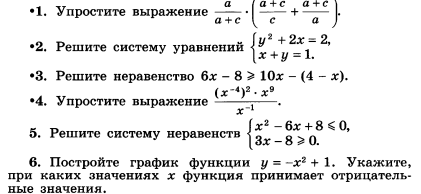 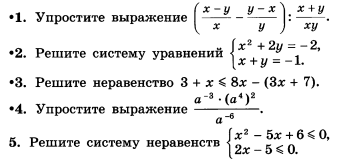                                                                20 мая   2020                                                               20 мая   2020                                                               20 мая   2020 ТЕМАПараграф в учебникеСсылка на видеоурокДомашнее задание(№ заданий, вопросы,Анализ контрольной работы. Работа над ошибками.https://www.youtube.com/watch?v=aN8z6mScP4wВыполнить тест (Приложение )ТЕМАПАРАГРАФ В УЧЕБНИКЕССЫЛКА НА ВИДЕОУРОКДОМАШНЕЕ ЗАДАНИЕ(№ ЗАДАНИЙ, ВОПРОСЫ,БИОЛОГИЯБИОЛОГИЯБИОЛОГИЯБИОЛОГИЯЖивое вещество биосферы и его функции. Биосфера и здоровье человека.§49,52https://resh.edu.ru/subject/lesson/5499/main/132030/https://www.youtube.com/watch?v=mInJ_6CEHlQ&feature=emb_logo Изучить теорию §49 и 52.Выполнить тренировочные задания с сайта https://resh.edu.ru/subject/lesson/5499/main/132030/                                        20 мая 2020                                       20 мая 2020                                       20 мая 2020 ТЕМАПараграф в учебникеКлассная работаСсылка на видео-урокДомашнее задание(№ заданий, вопросы)Вызов Антарктиды.Стр.134-1351)Записать число Wednesday, the twentieth of MayClass work. https://resh.edu.ru/subject/lesson/2786/start/Выполнить упражнения онлайн.Упр.4,стр.134письменноHomeworkEx., p.Упр.2,3 стр.136 письменно.                                       20 мая 2020                                       20 мая 2020                                       20 мая 2020 ТЕМАПараграф в учебникеКлассная работаСсылка на видео-урокДомашнее задание(№ заданий, вопросы)Урок коррекции и систематизации.1.Какое утверждение относительно треугольника со сторонами 4,9,16 верно? а) треугольник остроугольный; б) треугольниктупоугольный; в) треугольник прямоугольный; г) такого треугольника не существует. Такого треугольника не существует, т.к. 4+9 меньше чем 162. Если один из углов ромба равен 60°, а диагональ, проведенная из вершины этого угла, равна 4√3 см. Найти  периметр ромба.Если одна из сторон треугольника на 2 см меньше другой, высота делит третью сторону на отрезки 5 см и 10 см. Найти периметр треугольника, приняв одну сторону за х